महात्मा गांधी विद्यामंदिर संचलित लो. व्यं. हिरे कला, विज्ञान व वाणिज्य महाविद्यालय पंचवटी, नाशिक-3LVH/Exam/2022/9						Date: 10/02/2022महात्मा गांधी विद्यामंदिर संचलित लो. व्यं. हिरे कला, विज्ञान व वाणिज्य महाविद्यालय पंचवटी, नाशिक-3LVH/Exam/2022/9						Date: 10/02/2022Instructions regarding internal marks entry system, Marks entry support system & Query about additional seat no. entry of students.  A) Internal Marks Entry System Instructions:1. Forceful Additional Entry Not Permitted.2. After last date of Marks Entry Appointment of Examiners and Batch Creation are not possible.3. College Authorities are requested to Verify Hall-Ticket Data of All Candidates.More Information visit - https://intmarks.unipune.ac.in/B) Internal Marks Entry SupportFor Technical Queries Mail SPPU from your Registered PUN - to- Mail Address on. intmarks@pun.unipune.ac.inSend mail in following format:1. Puncode2. Course3. Subject name4. Subject code5. Batch no.6. Teacher UID (HOD/Internal/External)7. Prn/seat no8. Error screenshot with description.For Query Regarding Additional Seat No. Entry of Students.If College have entered additional seat number entries in online Internal marks system, and these entries not display for fill marks entry in online system. Please mail SPPU on intmarks@pun.unipune.ac.in  with following details.• Puncode• PRN Number• Seat Number• Subject CodeInstructions regarding internal marks entry system, Marks entry support system & Query about additional seat no. entry of students.  A) Internal Marks Entry System Instructions:1. Forceful Additional Entry Not Permitted.2. After last date of Marks Entry Appointment of Examiners and Batch Creation are not possible.3. College Authorities are requested to Verify Hall-Ticket Data of All Candidates.More Information visit - https://intmarks.unipune.ac.in/B) Internal Marks Entry SupportFor Technical Queries Mail SPPU from your Registered PUN - to- Mail Address on. intmarks@pun.unipune.ac.inSend mail in following format:1. Puncode2. Course3. Subject name4. Subject code5. Batch no.6. Teacher UID (HOD/Internal/External)7. Prn/seat no8. Error screenshot with description.For Query Regarding Additional Seat No. Entry of Students.If College have entered additional seat number entries in online Internal marks system, and these entries not display for fill marks entry in online system. Please mail SPPU on intmarks@pun.unipune.ac.in  with following details.• Puncode• PRN Number• Seat Number• Subject Codeप्रत: 1) मा. प्राचार्य,2) मा. उप प्राचार्य,3) मा. परीक्षा पर्यवेक्षक,4) मा. विभाग प्रमुख, सर्व विज्ञान विषय (व्हाट्सअप ग्रुप)5)सर्व शिक्षक (व्हाट्सअप ग्रुप)    7) परीक्षा विभाग फाईल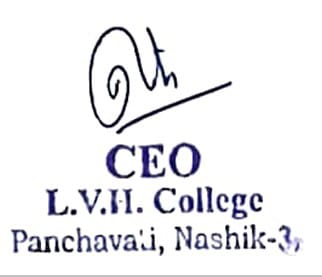 